Zarząd Wojewódzki Niezależnego Samorządnego Związku Zawodowego Policjantów województwa dolnośląskiego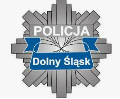 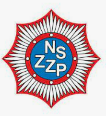 Plac Muzealny 16, 50-035 Wrocław, Śnieżka II piętro, zwnszzpwroclaw@gmail.com, telefon +48 47 871 35 51Akcja promocyjna – ZNIESIENIE KARENCJI Szanowni Państwo,Uprzejmie informujemy, że w ramach programu ubezpieczenia POLICJA 4.0 dla funkcjonariuszy i pracowników Policji oraz ich małżonków lub partnerów życiowych i pełnoletnich dzieci znosimy karencje.Zapewnij sobie i swoim bliskim ochronę ubezpieczeniową już od pierwszego dnia ubezpieczenia.Jeżeli nie posiadają Państwo jeszcze ubezpieczenia na życie to zapraszamy do skorzystania z akcji promocyjnej.Zniesienie karencji obowiązuje od: 1 kwietnia 2024, 1 maja 2024 oraz  1 czerwca 2024 i dotyczy następujących ofert: Podstawowej, Dodatkowa ochrona życia, Dodatkowej oraz Pracownik.Zapraszamy do zapoznania się z materiałami i składania deklaracji  do osób wyznaczonych w Państwa jednostkach.Zakładem ubezpieczeń jest PZU Życie SA. Ten materiał nie jest ofertą w rozumieniu art. 66 Kodeksu cywilnego i ma charakter wyłącznie informacyjny. Szczegółowe informacje dotyczące ubezpieczeń, w tym definicje zdarzeń objętych ochroną, zakresu odpowiedzialności, wyłączeń i ograniczeń odpowiedzialności zawarte są w aktualnych ogólnych warunkach ubezpieczeń, dostępnych u naszych agentów i na stronie pzu.pl. Jeśli chcą Państwo zawrzeć umowę, prosimy o kontakt z przedstawicielem PZU Życie SA.